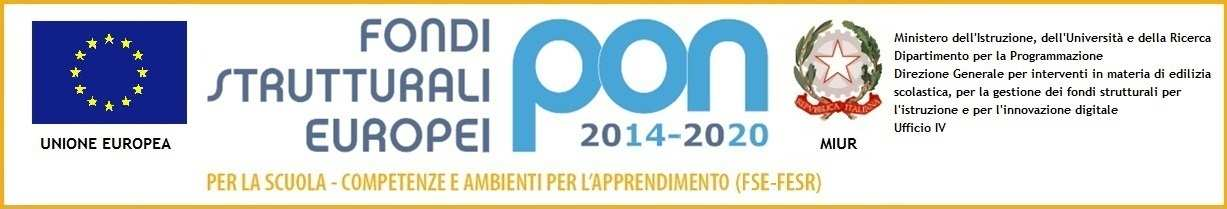 ALLEGATO B – ESPERTO COLLAUDATORETabella di valutazione dei titoli aspiranti Esperti CollaudatoriOggetto: selezione di personale interno/esterno nel ruolo di Esperto Collaudatore per l’attuazione del progetto PON Fondi Strutturali Europei – Programma Operativo Nazionale “Per la scuola, competenze e ambienti per l’apprendimento” 2014-2020. Asse II - Infrastrutture per l’istruzione – Fondo Europeo di Sviluppo Regionale (FESR) – REACT EU. Asse V – Priorità d’investimento: 13i – (FESR) “Promuovere il superamento degli effetti della crisi nel contesto della pandemia di COVID-19 e delle sue conseguenze sociali e preparare una ripresa verde, digitale e resiliente dell’economia” – Obiettivo specifico 13.1: Facilitare una ripresa verde, digitale e resiliente dell'economia - Azione 13.1.1 “Cablaggio strutturato e sicuro all’interno degli edifici scolastici”– Avviso pubblico prot.n. 20480 del 20/07/2021 per la realizzazione di reti locali, cablate e wireless, nelle scuole..La valutazione sarà effettuata dalla Commissione esaminatrice che provvederà a contattare direttamente l’esperto individuato.* L’attinenza dei titoli deve essere esplicita e diretta, ed in ogni caso soggetta alla valutazione della Commissione  Precedenze: Precedenza a parità di punteggio al candidato più giovane; Punteggi massimi assegnabili:Titoli culturali e formativi	 16Esperienze lavorative 31 TOTALE 			47 TABELLA DI VALUTAZIONE PER L’INDIVIDUAZIONE DEL COLLAUDATORETABELLA DI VALUTAZIONE PER L’INDIVIDUAZIONE DEL COLLAUDATORETABELLA DI VALUTAZIONE PER L’INDIVIDUAZIONE DEL COLLAUDATORETABELLA DI VALUTAZIONE PER L’INDIVIDUAZIONE DEL COLLAUDATORETITOLI VALUTABILITITOLI VALUTABILIPUNTIMAXMaster universitario / corso di perfezionamento universitarioInerenti alle tecnologie informatiche36Partecipazioni come corsista a corsi di formazione inerenti all’informatica (min. 20 ore)14Certificazioni informatiche(AICA, EIPASS, Microsoft, CISCO, …)26Competenze gestionali  Per incarichi gestionali in ambito PON (Commissione gare, GOP, ecc.)28Esperienze lavorative Inerenti all’incaricoEsperienze in qualità di progettista o collaudatore in progetti PON FESR210Esperienze lavorative nel campo della didatticaDocente in corsi PON inerenti alle tecnologie informatiche nella didattica15Esperienze lavorative di formazioneDocente in corsi inerenti all’informatica18